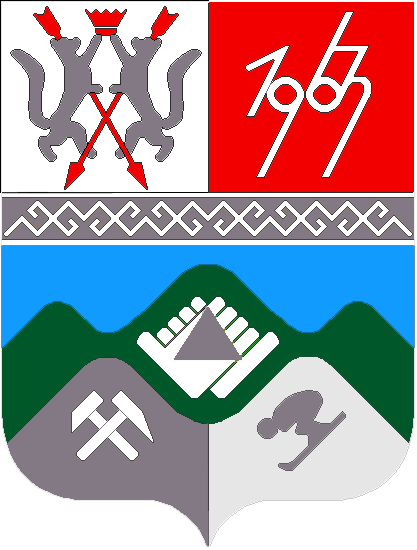 КЕМЕРОВСКАЯ  ОБЛАСТЬ-КУЗБАССТАШТАГОЛЬСКИЙ  МУНИЦИПАЛЬНЫЙ РАЙОНАДМИНИСТРАЦИЯТАШТАГОЛЬСКОГО МУНИЦИПАЛЬНОГО РАЙОНАПОСТАНОВЛЕНИЕот «08» июля  2020 г. № 757 - пО внесении изменений в Постановление администрации Таштагольского муниципального района от 10.12.2018 № 1173-п «Об утверждении административного регламента предоставления муниципальной услуги «Предоставление градостроительного плана земельного участка»В соответствии со статьей 57.3 Федерального закона от 29.12.2004, №190-ФЗ «Градостроительный кодекс Российской Федерации», Федеральным законом от 27.07.2010 №210-ФЗ «Об организации предоставления государственных и муниципальных услуг», Администрация Таштагольского муниципального района постановляет:1. Внести изменения в постановление администрации Таштагольского муниципального района от 10.12.2018 № 1173-п «Об утверждении административного регламента предоставления муниципальной услуги «Предоставление градостроительного плана земельного участка».1.1. В Приложение № 1 - Административный регламент предоставления муниципальной услуги «Предоставление градостроительного плана земельного участка», внести следующие изменения:1.1.1.  В Раздел 1. Общие положения:1) Пункт 1.1. изложить в следующей редакции:«1.1. Предмет регулирования административного регламента.Административный регламент устанавливает порядок и стандарт предоставления муниципальной услуги «Предоставление градостроительного плана земельного участка» (далее - муниципальная услуга), в том числе в электронной форме с использованием федеральной государственной информационной системы «Единый портал государственных и муниципальных услуг (функций)» (далее - Единый портал государственных и муниципальных услуг), с соблюдением норм законодательства Российской Федерации о защите персональных данных, а также состав, последовательность и сроки выполнения административных процедур в процессе предоставления муниципальной услуги в соответствии с требованиями Федерального закона «Об организации предоставления государственных и муниципальных услуг», требования к порядку их выполнения, формы контроля за исполнением административного регламента, досудебный (внесудебный) порядок обжалования решений и действий (бездействия) администрации Таштагольского муниципального района, предоставляющей муниципальную услугу, ГАУ «УМФЦ по Кемеровской области» Отдела «Мои документы» Таштагольского района (далее - МФЦ), а также их должностных лиц, муниципальных служащих, работников.».2)  Пункт 1.3.1. – исключить. 3)  Подпункт 1) пункта 1.3.2 изложить в следующей редакции:«1) в сети «Интернет»:- на официальном сайте администрации Таштагольского муниципального района: www.atr.my1.ru;- на официальном сайте ГАУ «УМФЦ по Кемеровской области» Отдел «Мои документы» Таштагольского района (далее - МФЦ):  http://umfc42.ru;- на Едином портале: www.gosuslugi.ru;»;4)  Пункт 1.3.2.1. изложить в следующей редакции:«1.3.2.1. Порядок, форма, место размещения и способы получения справочной информации:К справочной информации относится:место нахождения и графики работы АТМР, МФЦ, государственных и муниципальных органов и организаций, обращение в которые необходимо для получения муниципальной услуги;справочные телефоны АТМР, МФЦ, организаций, участвующих в предоставлении муниципальной услуги;адреса официального сайта, а также электронной почты и (или) формы обратной связи АТМР, МФЦ  в сети «Интернет».Справочная информация размещена:на информационном стенде, находящемся в здании АТМР;на официальном сайте администрации http://atr.my1.ru/;в федеральной государственной информационной системе «Федеральный реестр государственных услуг (функций)» (далее – федеральный реестр);в МФЦ;на Едином портале государственных и муниципальных услуг (функций).Также справочную информацию можно получить:при обращении в письменной форме, в форме электронного документа;по телефону.».1.1.2. В Раздел 2. Стандарт предоставления муниципальной услуги:1) Пункт 2.5. изложить в следующей редакции:«2.5. Перечень нормативных правовых актов Российской Федерации, Кемеровской области-Кузбасса и муниципальных правовых актов администрации Таштагольского муниципального района, регулирующих предоставление муниципальной услуги, с указанием их реквизитов и источников официального опубликования, размещается на официальном сайте администрации Таштагольского муниципального района (далее - официальный сайт АТМР), в федеральной государственной информационной системе «Федеральный реестр государственных и муниципальных услуг (функций)» (далее - федеральный реестр) и на Едином портале государственных и муниципальных услуг (www.gosuslugi.ru, www.госуслуги.рф).». 2) Пункт 2.11 изложить в следующей редакции:«2.11. Основаниями для отказа в предоставлении заявителю градостроительного плана земельного участка является:1) отсутствие документов, предусмотренных пунктами 2.6.1 настоящего административного регламента или несоответствии представленных документов требованиям к составлению градостроительного плана;2) получение из филиала ФГБУ «Федеральная кадастровая палата  Федеральной службы государственной регистрации, кадастра и картографии» по Кемеровской области отказа в предоставлении сведений из государственного кадастра недвижимости ввиду отсутствия запрашиваемых сведений, в том числе сведений о границах земельного участка;3) отсутствие документации по планировке территории, если в соответствии с Градостроительным кодексом РФ, иными федеральными законами размещение объекта капитального строительства не допускается при отсутствии документации по планировке территории;4) отсутствие документации по планировке территории, в отношении которой принято решение о развитии застроенной территории или о комплексном развитии территории по инициативе органа местного самоуправления, если земельный участок расположен в границах указанной территории.»;1.1.3. Абзац 3 пункта 3.1.3.2 изложить в новой редакции:«Специалист, ответственный за подготовку запросов, подготавливает уведомление о невозможности подготовки ГПЗУ, согласно форме Приложения № 2 к настоящему Административному регламенту, и передает для согласования и подписания начальнику отдела архитектуры и градостроительства администрации  Таштагольского муниципального района в следующих случаях:в случае получения из филиала ФГБУ «Федеральная кадастровая палата  Федеральной службы государственной регистрации, кадастра и картографии» по Кемеровской области отказа в предоставлении сведений из государственного кадастра недвижимости ввиду отсутствия запрашиваемых сведений, в том числе сведений о границах земельного участка;в случае, если в соответствии с Градостроительным кодексом РФ, иными федеральными законами размещение объекта капитального строительства не допускается при отсутствии документации по планировке территории;в случае если в отношении земельного участка, расположенного в границах территории, в отношении которой принято решение о развитии застроенной территории или о комплексном развитии территории по инициативе органа местного самоуправления при отсутствии документации по планировке данных территории».1.1.4. В Раздел 5:1) пункт 5.1. изложить в следующей редакции:«5.1. Заявитель имеет право подать жалобу на нарушение порядка предоставления муниципальной услуги, выразившееся в неправомерных решениях и (или) действиях (бездействии) администрации Таштагольского муниципального района, ее должностных лиц, муниципальных служащих, многофункционального центра, его руководителя и (или) работника многофункционального центра, участвующих в предоставлении услуги (далее: жалоба; уполномоченный орган; муниципальные служащие соответственно).»;2) пункт 5.2.3. изложить в следующей редакции:«5.2.3. Требование у заявителя документов или информации либо осуществления действий, представление или осуществление которых не предусмотрено нормативными правовыми актами Российской Федерации, нормативными правовыми актами Кемеровской области - Кузбасса, муниципальными правовыми актами для предоставления муниципальной услуги;»;3) пункт 5.2.4. изложить в следующей редакции:«5.2.4. Отказ в предоставлении муниципальной услуги, если основания отказа не предусмотрены нормативными правовыми актами Российской Федерации, законами и иными нормативными правовыми актами Кемеровской области – Кузбасса, нормативными правовыми актами муниципального образования «Таштагольский муниципальный район»;»;4) пункт 5.2.5. изложить в следующей редакции: «5.2.5. Отказ в приеме документов, представление которых предусмотрено нормативными правовыми актами Российской Федерации, нормативными правовыми актами Кемеровской области – Кузбасса, нормативными правовыми актами муниципального образования «Таштагольский муниципальный район» для предоставления муниципальной услуги от заявителя.;5) пункт 5.2.6. изложить в следующей редакции:«5.2.6. Требование внесения заявителем при предоставлении муниципальной услуги платы, не предусмотренной нормативными правовыми актами Российской Федерации, нормативными правовыми актами Кемеровской области – Кузбасса и нормативными правовыми актами муниципального образования «Таштагольский муниципальный район»;»;6) пункт 5.2.7. изложить в следующей редакции:«5.2.7. Отказ администрации Таштагольского муниципального района, должностного лица органа, предоставляющего муниципальную услугу, многофункционального центра, работника многофункционального центра в исправлении допущенных опечаток и ошибок в выданных в результате предоставления муниципальной услуги документах, либо нарушение установленного срока таких исправлений.».8) Раздел 5 дополнить пунктами 5.2.8. - 5.2.10. следующего содержания:«5.2.8. Нарушение срока или порядка выдачи документов по результатам предоставления муниципальной услуги;5.2.9. Приостановление предоставления муниципальной услуги, если основания приостановления не предусмотрены федеральными законами и принятыми в соответствии с ними иными нормативными правовыми актами Российской Федерации, законами и иными нормативными правовыми актами Кемеровской области-Кузбасса, муниципальными правовыми актами;5.2.10. Требование у заявителя при предоставлении муниципальной услуги документов или информации, отсутствие и (или) недостоверность которых не указывались при первоначальном отказе в приеме документов, необходимых для предоставления муниципальной услуги, либо в предоставлении муниципальной услуги, за исключением случаев, предусмотренных пунктом 4 части 1 статьи 7 Федерального закона от 27.07.2010 № 210-ФЗ «Об организации предоставления государственных и муниципальных услуг.».9) пункт 5.3. изложить в следующей редакции:«5.3. Жалоба подается в письменной форме на бумажном носителе, в электронной форме в орган, предоставляющий муниципальную услугу, многофункциональный центр либо в администрацию Таштагольского муниципального района как учредителя многофункционального центра.Жалобы на решения и действия (бездействие) руководителя органа, предоставляющего муниципальную услугу, подаются в вышестоящий орган либо в случае его отсутствия рассматриваются непосредственно руководителем органа, предоставляющего муниципальную услугу. Жалобы на решения и действия (бездействие) работника многофункционального центра подаются руководителю этого многофункционального центра. Жалобы на решения и действия (бездействие) многофункционального центра подаются учредителю многофункционального центра - Администрации Таштагольского муниципального района.Жалоба на решения и действия (бездействие) органа, предоставляющего муниципальную услугу, должностного лица органа, предоставляющего муниципальную услугу, муниципального служащего, руководителя органа, предоставляющего муниципальную услугу, может быть направлена по почте, через многофункциональный центр, с использованием информационно-телекоммуникационной сети «Интернет», официального сайта органа, предоставляющего муниципальную услугу, единого портала государственных и муниципальных услуг либо регионального портала государственных и муниципальных услуг, а также может быть принята при личном приеме заявителя. Жалоба на решения и действия (бездействие) многофункционального центра, работника многофункционального центра может быть направлена по почте, с использованием информационно-телекоммуникационной сети «Интернет», официального сайта многофункционального центра, единого портала государственных и муниципальных услуг либо регионального портала государственных и муниципальных услуг, а также может быть принята при личном приеме заявителя. Порядок подачи и рассмотрения жалоб на решения и действия (бездействие) многофункционального центра, его работников устанавливается Правительством Российской Федерации.Жалоба на решения и (или) действия (бездействие) органов, предоставляющих муниципальные услуги, должностных лиц органов, предоставляющих муниципальные услуги, либо муниципальных служащих при осуществлении в отношении юридических лиц и индивидуальных предпринимателей, являющихся субъектами градостроительных отношений, процедур, включенных в исчерпывающие перечни процедур в сферах строительства, утвержденные Правительством Российской Федерации в соответствии с частью 3.2. статьи 11.2 Федерального закона от 27.07.2010               № 210-ФЗ, может быть подана такими лицами в порядке, установленном указанной статьей, либо в порядке, установленном антимонопольным законодательством Российской Федерации, в антимонопольный орган.». 10) пункт 5.4.1. изложить в следующей редакции:«5.4.1. наименование уполномоченного органа, фамилию, имя, отчество (при наличии) должностного лица либо муниципального служащего, многофункционального центра, его руководителя и (или) работника, решения и действия (бездействие) которых обжалуются;»;11) пункт 5.4.3. изложить в следующей редакции:«5.4.3. сведения об обжалуемых решениях и действиях (бездействии) уполномоченного органа, его должностного лица либо муниципального служащего, многофункционального центра, работника многофункционального центра.»;12) первый абзац пункта 5.4.4. изложить в следующей редакции:«5.4.4. доводы, на основании которых заявитель не согласен с решением и действием (бездействием) должностного лица либо муниципального служащего, многофункционального центра, работника многофункционального центра, решения и действия (бездействие) которых обжалуются. Заявителем могут быть представлены документы (при наличии), подтверждающие доводы заявителя, либо их копии.»;13) пункт 5.5. изложить в следующей редакции:«5.5. Жалоба, поступившая в орган, предоставляющий муниципальную услугу, многофункциональный центр, Администрации Таштагольского муниципального района как учредителю многофункционального центра, либо в вышестоящий орган, подлежит рассмотрению в течение пятнадцати рабочих дней со дня ее регистрации, а в случае обжалования отказа органа, предоставляющего муниципальную услугу, многофункционального центра, в приеме документов у заявителя либо в исправлении допущенных опечаток и ошибок или в случае обжалования нарушения установленного срока таких исправлений - в течение пяти рабочих дней со дня ее регистрации.».14) Пункт 5.8. дополнить абзацами 4, 5 следующего содержания:«В случае признания жалобы подлежащей удовлетворению в ответе заявителю, дается информация о действиях, осуществляемых органом, предоставляющим муниципальную услугу, многофункциональным центром, в целях незамедлительного устранения выявленных нарушений при оказании муниципальной услуги, а также приносятся извинения за доставленные неудобства и указывается информация о дальнейших действиях, которые необходимо совершить заявителю в целях получения муниципальной услуги.В случае признания жалобы не подлежащей удовлетворению в ответе заявителю, даются аргументированные разъяснения о причинах принятого решения, а также информация о порядке обжалования принятого решения.».15) В пункте 5.8. абзацы 4,5 считать абзацами 6,7 соответственно.2. Приложение № 2 административного регламента «Отказ в подготовке градостроительного плана земельного участка» изложить в новой редакции, согласно Приложению №1 к настоящему Постановлению.3. Приложение №3 «Блок-схема предоставления муниципальной услуги» изложить в новой редакции, согласно Приложению № 2 к настоящему Постановлению.4. Пресс-секретарю Главы Таштагольского муниципального района (Кустова М.Л.) разместить настоящее постановление на официальном сайте администрации Таштагольского муниципального района в информационно-телекоммуникационной сети «Интернет».5. Контроль за исполнением постановления возложить на заместителя Главы Таштагольского муниципального района Д.О. Колмогорова.6. Настоящее постановление вступает в силу с момента его подписания.Глава Таштагольскогомуниципального района                                                           В.Н.Макута Приложение № 1к Постановлению Администрации Таштагольского муниципального района от «   »                  2020 г. №______Приложение № 2к административному регламентупредоставления муниципальнойуслуги "Предоставлениеградостроительного планаземельного участка"(примерная форма)ОТКАЗв подготовке градостроительного плана земельного участка    1.  В  связи  с  ______________________,  что   подтверждается____________________________________________________________________________________________________________________________________(наименование документа органа государственного кадастрового учета, его реквизиты)копия  которого  прилагается,  уведомляем  Вас  о  невозможности подготовки градостроительного плана земельного участка.Начальник отдела архитектурыи градостроительства администрацииТаштагольского муниципального района                            Е.Н. ТунековаПриложение № 2к Постановлению Администрации Таштагольского муниципального района от «   »                  2020 г. №______Приложение № 3к административному регламентупредоставления муниципальнойуслуги "Предоставлениеградостроительного планаземельного участка"БЛОК-СХЕМАпредоставления муниципальной услугиБланк письма отдела архитектуры и градостроительства Администрации Таштагольского муниципального района(Ф.И.О. гражданина полностью,Ф.И.О. индивидуальногопредпринимателя (ИП) полностьюили наименование ИП полное,должность и Ф.И.О. полностьюпредставителя юридическоголица (ЮЛ) и полноенаименование)(адрес проживания гражданина,местонахождение ИП, ЮЛ;адрес электронной почты)